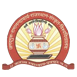 JAGADGURU RAMANANDACHARYA RAJASTHAN SANSKRIT UNIVERISTY JAIPUR - 302026Mail us : alumnijrrsu@gmail.comALUMNI REGISTRATION FORMDate :Place :	Signature of the AlumniName of the AlumniPaste you passport size PHOTOCourse:Paste you passport size PHOTOEnrollment No:Paste you passport size PHOTOYear:  Paste you passport size PHOTOPresent Designation & Full Address of the Organization:Contact Mailing Address (Residence):E-mail Personal:E-mail official:Mobile Number:Whatsapp Number